Publicado en Barcelona el 23/12/2020 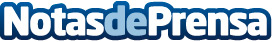 Javier Mariscal licita por primera vez su obra en la casa de subastas SetdartTras más de 40 años de trayectoria a sus espaldas, Javier Mariscal se reinventa con su primera colaboración con una casa de subastasDatos de contacto:Marina Pelegrí932463241Nota de prensa publicada en: https://www.notasdeprensa.es/javier-mariscal-licita-por-primera-vez-su-obra_1 Categorias: Nacional Artes Visuales Cataluña Entretenimiento http://www.notasdeprensa.es